Après le vendredi 15h jusqu’au dimanche 10H (afin d’éviter des déplacements inutiles) :Prévenir le Responsable de la catégorie concerné ci-dessous qui préviendra le club adverse.D1, D2: Jamel KOUROGHLI au 06.71.10.52.77Patricia DUTHIN au 06.52.24.45.04D3, D4 et vétérans : Jean-François BARIS au 06.30.96.61.13Catherine DELORT au 06.73.24.11.79Coupes et Challenges : Jérôme BOUQUET au 06.25.92.10.02Jamel KOUROGHLI au 06.71.10.52.77 Critérium et Vétérans à 8 :Jérôme BOUQUET au 06.25.92.10.02U16 U17 et U19:Jean-Luc BOLLATI au 06.87.89.89.20U14 U15 :Mickael COURPRON : 06.44.94.09.23U12 U13 :Jean-Jacques DUCOS au 06.86.56.93.65Mickael COURPRON au 06.44.94.09.23U10 U11 :Jean-François BARIS au 06.30.96.61.13Jérôme BOUQUET au 06.25.92.10.02prévenir le Responsable des désignations M. Jean-Pierre SORIGNET au 06.24.49.56.66 joignable à partir du vendredi 17h30 jusqu’au dimanche 15h.Les arbitres : prévenir en cas d’indisponibilité de dernière minute le responsable des désignations prévenir le responsable des délégués (uniquement lorsque qu’un délégué est désigné sur la rencontre)Jacques MOCQUAY : 06.20.76.83.22Il est impératif de transmettre votre Arrêté Municipal validé par la Préfecture ou la Sous-Préfecture au District par E-mail via Zimbra : district@foot17.fff.fr impérativement le lundi. Et de faire la même procédure lors d’un forfait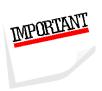 